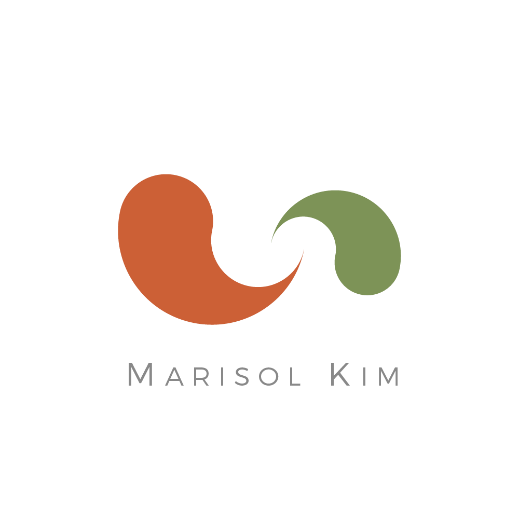 Marisol Kim, CNCCertified Nutrition Consultantmarisolkim.commarisolkim1@gmail.comcell 201-916-03733821 23rd StSan Francisco, CA 9411Rates for Continuing ClientsSingle Session$285 (1 hour) *Includes 1 week of email communication after session2.5 Month Program$750Package of 3 (1 hour) Sessions *Includes email communication for 2.5 months4 Month Program$1,096Package of 5 (1 hour) Sessions *Includes email communication for 4 months* $45 for each additional 15 minutes